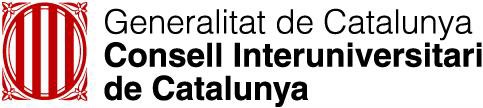 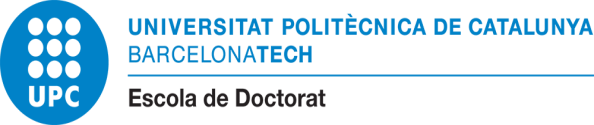 Fundació Catalana per a la recerca i la Innovació (FCRi) - Escola de Doctorat de la UPCDocument d’autorització del director/a de la tesi a participar en el concurs “Presenta la teva tesis en 4 minuts”Dades del director o directora de la tesiDades del doctorand o doctorandaJo, com a director/a de la tesi del doctorand/a esmentat a la capçalera d’aquest document, manifesto el vistiplau a que aquest/a participi en la setena convocatòria  del concurs “tesi en 4 minuts”.I per a que així consti, signo aquest document,En       a       de       de 2024SignaturaDNI / NIE / PassaportNom i cognomsNom i cognomsDepartamentDepartamentDepartamentCorreu electrònicCorreu electrònicTelèfonNom i cognomsProgramaTítol de la presentació